Bulletin d’inscription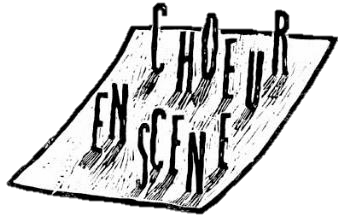 Stage Chanson-Théâtre du 3  au 7 avril 2017NOM, Prénom de l’enfant ou ado : . . . . . . . . . . . . . . . . . . . . . . . . . . . . . . . . . . . . . . . . . . . . . . . . . . . . . . .Date de naissance et âge : . . . . . . . . . . . . . . . . . . . . . . . . . . . . . . . . . . . . . . . . . . . . . . . . . . . . . . . . . . . . . .Adresse : . . . . . . . . . . . . . . . . . . . . . . . . . . . . . . . . . . . . . . . . . . . . . . . . . . . . . . . . . . . . . . . . . . . . . . . . . . . .. . . . . . . . . . . . . . . . . . . . . . . . . . . . . . . . . . . . . . . . . . . . . . . . . . . . . . . . . . . . . . . . . . . . . . . . . . . . . . . . . . . . .NOM, Prénom de l’adulte responsable : . . . . . . . . . . . . . . . . . . . . . . . . . . . . . . . . . . . . . . . . . . . . . . . . . . .Tél. dom. : . . . . . . . . . . . . . . . . . . . . . . . . . . . . . . . . .	Tél. port. : . . . . . . . . . . . . . . . . . . . . . . . . . . . . . . .Email : . . . . . . . . . . . . . . . . . . . . . . . . . . . . . . . @. . . . . . . . . . . . . . . . . . . . . . . . . . . . . . . . . . . . . . . . . . . . . .Je joins un chèque (à l’ordre de Chœur en Scène) de :120 € (Habitants de Massy) 140 €  (Habitants hors Massy)Dans le cadre de notre partenariat avec l’Opéra de Massy, les abonnés à l’Opéra bénéficient du tarif de 70 € pour ce stage d’avril. Merci en ce cas de nous fournir votre numéro d’abonné.Renvoyez le bulletin et le règlement a l’adresse suivante :Chœur en Scene4 cour Gaudon91300 MASSYContact et renseignements Emmanuèle Dubost / Jean-Nicolas KIFFER stage@choeurenscene.frAvec le soutien de	Suivez-nous	@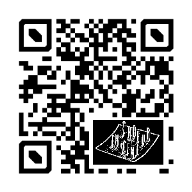 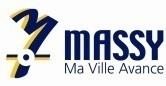 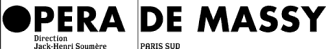 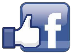 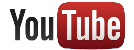 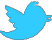 